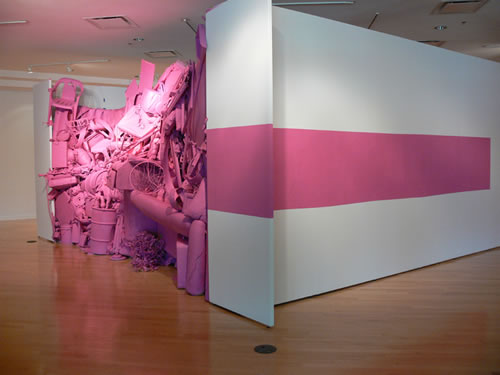 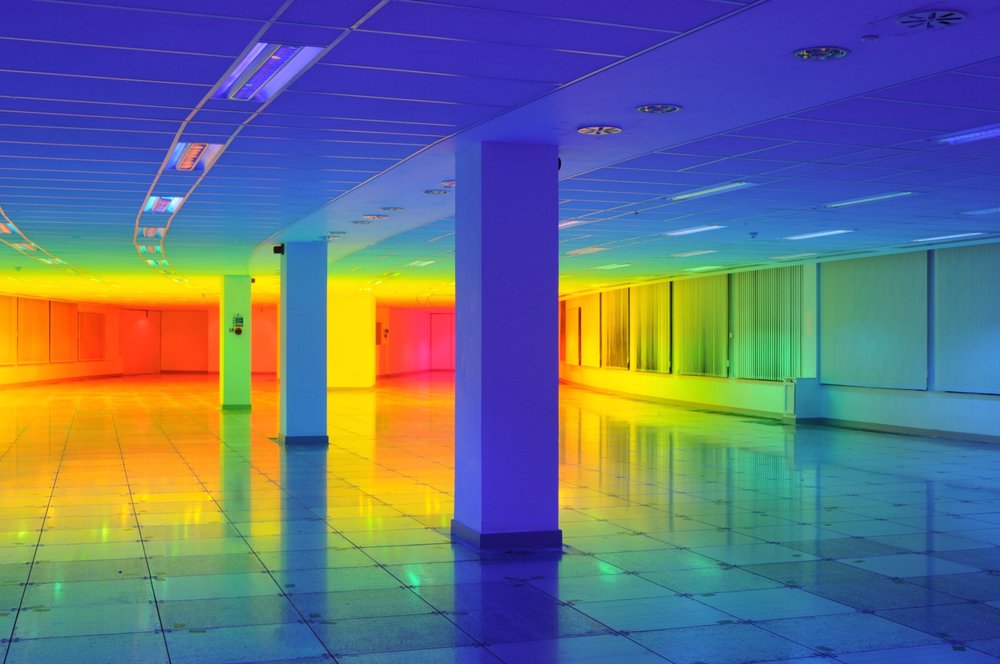 Marc Anthony-Polizzi                                                                                                                                    Liz WestTeacher: Simone WilliamsLesson Title: Color InstallationGrade: 8thBrief History: History: “Installation art is a term generally used to describe artwork located in three-dimensional interior space as the word "install" means putting something inside of something else. It is often site-specific - designed to have a particular relationship, whether temporary or permanent, with its spatial environment on an architectural9.1.8B. Recognize, know, use and demonstrate a variety of appropriate arts elements and principles to produce, review and revise original works in the arts.Standards: 9.1.12.F, 9.2.12.L, 9.3.12.B, 9.4.12.CGoals: Create a walk through color installationObjectives:Students will know what monochromatic color schemes are in order to collect the right materials	Students will learn what installation art is and how to construct an installation. Student will learn how to think of art in a more abstract way.	Students will know what an installation is and the process to creating an installation piece and will have the opportunity to work on large surfaces and collaborate with other students.Requirements: Hand in item placement sketchesRecourses/Materials/Visual Aids: Artist examples Student examples Supplies/Materials:Large surfaces (dry wall, board or cardboard) Acrylic paintPaint brushesFound objectsElmer’s glueSuper glueHot glue gunTeacher Preparation:	Class color or patternAll mark making supplies and tools	Lesson presentation 	Artist lecture and PowerPoint	Extra found objects Large surfaces (dry wall, board or cardboard)Approval from principle, staff Critique/Evaluation/Assessment:Extensions: Second peer drawing, free drawTime Budget: 3 Weeks (45min class)Day 1: Introduction of Marc Anthony-Polizzi and Liz West and Color installation projectDay 2: Lesson outlined and explained. Class colors or pattern decidedTime to find objects.Day 3: Marc Anthony-Polizzi and Liz West refresher. Found or desired materials due.	Sections laid outGroup item placement hand outsDay 4: Studio DaySketching and collecting items Time to find last minute objects around school and outsideDay 5: Studio Day Beginning of in class work on large surfaces.Week 2	Day 1: Studio Day	Day 2: Studio Day	Day 3: Studio DayDay 4: Studio DayDay 5: Studio DayAll items on surfaces need to be placed and secured.Week 3Day 1: Studio DayDay 2: Classes meets in art room first then walk to auditorium to begin construction of installation.	Day 3: Continue to construct installation.	Day 4: Final day to work on installation.Day 5: Family, friends and staff invited to walk through installation.Vocabulary: Installation art, Site specific, FocusSafety Concerns: Hot glue gun, construction of installationBibliography/References:http://www.theartstory.org/movement-installation-art.htmhttps://mymodernmet.com/what-is-installation-art-history-artists/